2C: Product and Quotient RuleSo, we have specific rules for the differentiation of power functions and some trig. functions.  We also have general rules for the derivatives of constant multiples of functions and the sum or difference of some functions.  Now we need to investigate the case where we have a product or quotient of two functions.Product RuleFirst, we need to figure out how to find the derivative of functions like .Let’s make a Rule!Ok, let’s write our derivative as 
Now let’s look at the derivative  for functions  and .
Now, I wish this fraction said  or  so we could write it as  and .  Let’s get creative…Examples Find the derivative of the function.Quotient RuleIf multiplication gets its own rule, division should get one too.  Let’s find a rule for division quotients.So, we start with two differentiable functions  and .Examples  Use the quotient rule to find these derivatives.Putting it all together… Combo time!Now we have two very useful tools, let’s put them together to find the derivative of some more complex functions.Try it! Find the derivative of the following functions.Here’s how the AP test will use these rules: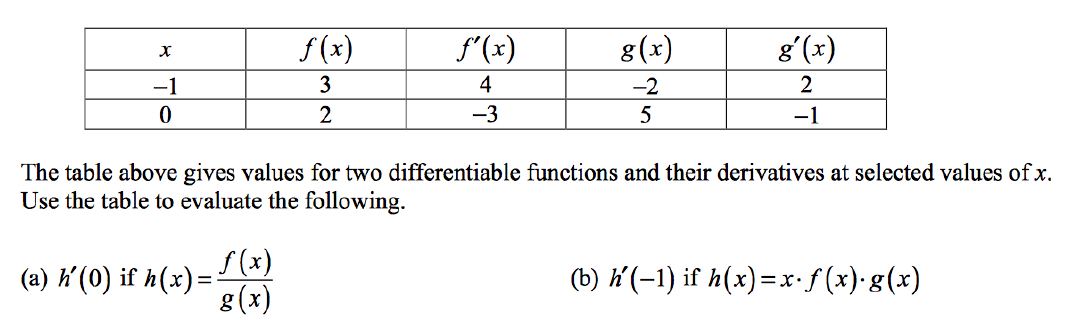 Higher DerivativesNow that we have more ways to find derivatives, we can start to find higher derivatives.  This just means we will take the derivative of the derivative.Example  Find the second derivative of  which is the position function for a falling object on the moon.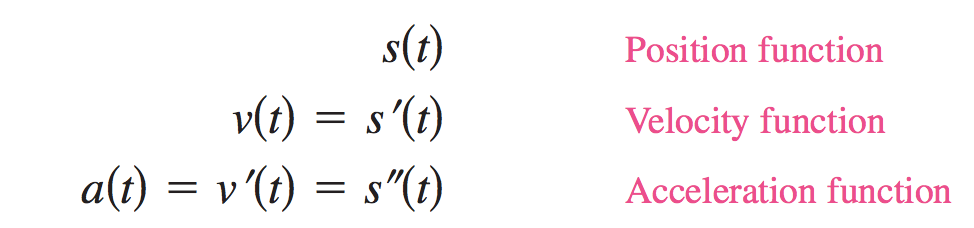 When working with physics applications, we have a very important relationship that we will work more with later: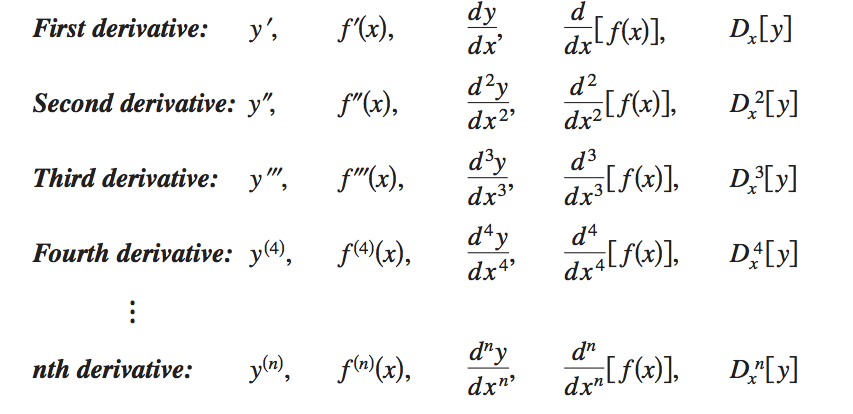 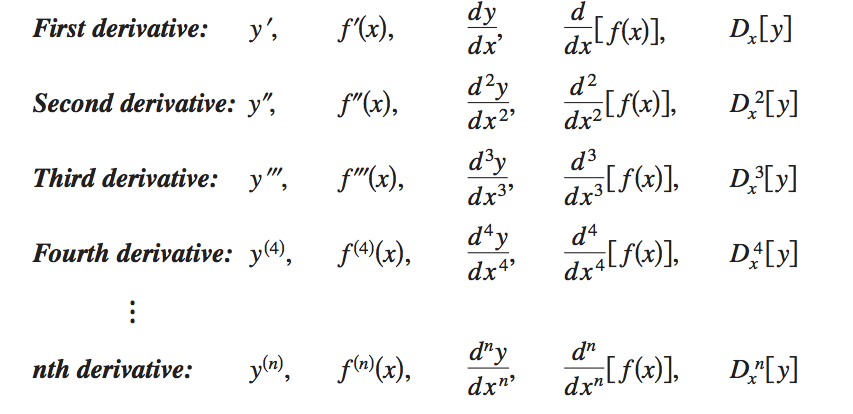 In General, this table gives us the notation for higher derivatives:How about some more trig. functions…